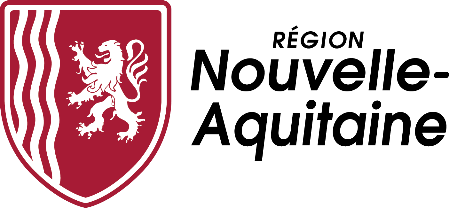 DOSSIER SCIENTIFIQUEAPPEL À PROJETS« Recherches & Plateformes en Nouvelle-Aquitaine »	« VOLET RECHERCHE  - 2023 »	Titre du projet de recherche :NOM ET LABORATOIRE DU CHERCHEUR / ENSEIGNANT-CHERCHEUR COORDINATEUR DU PROJET (ces éléments doivent être strictement identiques à ceux saisis en ligne sur l’application MDNA) :NOM DE L’ÉTABLISSEMENT BÉNÉFICIAIRE CHEF DE FILE (établissement tutelle du coordinateur du projet) (ces éléments doivent être strictement identiques à ceux saisis en ligne sur l’application MDNA) :NOM DU (DES) ÉTABLISSEMENT(S) D’ENSEIGNEMENT SUPÉRIEUR ET DE RECHERCHE PARTENAIRE(S)* (établissements bénéficiaires associés) et d’un contact scientifique responsable par établissement (ces éléments doivent être strictement identiques à ceux saisis en ligne sur l’application MDNA):LISTE DES ACTEURS SOCIO-ÉCONOMIQUES RÉGIONAUX PARTENAIRES DU PROJET (ces éléments doivent être strictement identiques à ceux saisis en ligne sur l’application MDNA):Présentation synthétique du projetI.a. Résumé du projetCe résumé, d’un volume maximal de 3000 caractères, devra être déposé en ligne dans l’application MDNA.I.b. Retombées économiques environnementales ou sociétales du projet  Ce texte, d’un volume maximal de 2000 caractères, devra être déposé en ligne dans l’application MDNA.I.c. Mots-clésCes mots-clés devront être déposés en ligne dans l’application MDNA.I.d. Priorité régionale viséeVotre projet doit s’inscrire dans l’une des trois priorités régionales suivantes. Les objectifs sous-jacents sont détaillé dans le document « Objectifs et modalités » du présent Appel à projets. Priorité n°1 : Favoriser le développement économique régional durable et l’innovation responsable des filières Priorité n°2 : Accélérer les transitions en lien avec les grands défis sociétaux et environnementaux Priorité n°3 : Soutenir des projets de sciences participatives pour renforcer les interactions science-sociétéPrésentation détaillée du projetII.a. Présentation scientifiqueVous voudrez bien fournir une description détaillée du projet en le replaçant dans son contexte scientifique (sans dépasser 10 pages, hors références et tableaux). Cette présentation doit obligatoirement argumenter les points suivants :le contexte et les objectifs du projet,l'état actuel des connaissances sur le sujet,l’intérêt du projet par rapport à cet état de l’art, les besoins de l'économie ou les applications éventuelles,son caractère structurant ou émergent,son originalité au niveau national et/ou international,la méthodologie utilisée et, le cas échéant, en quoi elle est innovante,si le sujet s’y prête, l’impact du projet sur la montée en TRL (technology readiness level) du sujet traitéla dimension pluridisciplinaire ou transdisciplinaire intra ou interrégionale et/ou internationale,la justification des moyens sollicités (en particulier, pour chacune des allocations demandées il conviendra de préciser l’adéquation avec le projet de recherche global),le phasage du projet et le calendrier prévisionnel (ex. sous forme de diagramme de Gantt),la répartition des tâches entre les chercheurs/enseignants-chercheurs et équipes impliqués,le mode de pilotage et de gouvernance retenus.ATTENTION : Éléments complémentaires à renseigner obligatoirement si le projet s’inscrit dans la Priorité régionale n°3 « Sciences participatives » (cf. document « Objectifs et modalités ») : Complémentarité du partenariat entre chercheurs/enseignants-chercheurs et parties prenantes non académiques,Définition précise du protocole de recherche et de l’implication des parties prenantes non académiques dans ce protocole,Présentation exhaustive des outils et modalités mis en œuvre pour favoriser la participation des parties prenantes non académiques,Présentation des futurs outils/actions facilitant l'appropriation et la diffusion des résultats à (et par) l'ensemble des partenaires, ainsi que la dissémination et le transfert des résultats vers d'autres acteurs.II.b. Données budgétairesConcernant la saisie des données budgétaires il vous est demandé :De saisir directement dans l’outil de dépôt en ligne (« Mes démarches en Nouvelle-Aquitaine »), les seules dépenses composant l’assiette éligible qui seront justifiées en totalité par le (les) établissement(s) bénéficiaire(s) d’aide, adossées aux ressources associées (demande de financement régional et cofinancements, actés ou en projet) ;Et, par ailleurs, de préciser ci-dessous les autres dépenses et moyens nécessaires au projet, non pris en compte dans le calcul de l’assiette éligible : ex. : un équipement acquis sur un financement antérieur et contribuant aux recherches, etc. Ces données ne doivent pas figurer dans les plans de financement saisis en ligne.Compétences des Équipes intervenant dans le projet de rechercheIII.a. Personnels impliqués dans le projet par laboratoireMerci de renseigner de manière exhaustive ces données en classant les membres du projet par laboratoire/équipe de recherche. (Ajouter autant de lignes que nécessaire) Moyens de recherche des équipes participantes utilisés dans le cadre du projet(Liste du matériel lourd en propre ou en commun)III.b. Parties prenantes non académiques impliquées dans le projet (Priorité régionale n°3)Pour les seuls projets déposés en Priorité 3 (« Sciences participatives »), renseigner ici de manière précise les parties prenantes non académiques contribuant directement au projet de recherche. III.c. Thèses, masters publications, moyens de recherche Liste des principales publications, se rapportant au sujet du projet envisagé, réalisées par les chercheurs et enseignants-chercheurs impliqués dans le projet (3 dernières années)1 - Livres ou revues, auteurs, titres, références de publications, année (merci de souligner ou de mettre en gras les auteurs participant au projet de recherche)2 - Communications et conférences se rapportant au projet de Recherche (idem) Votre équipe, et celles participant au projet, a-t-elle (ou ont-elles) déjà bénéficié de financements publics pour une opération précédente concourant au projet dans les 5 dernières années ?  III.d. Demandes d’allocation(s) et insertion des docteursA compléter si des allocations sont sollicitées dans le cadre de cette candidature. Vous devez renseigner autant d’encarts que d’allocations sollicitées dans le cadre du projet. Au terme de son instruction du projet, la Région peut être amenée à ne soutenir qu’une partie des allocations demandées. Si votre projet comporte plusieurs demandes d’allocations, il est impératif de les prioriser en fonction de leur degré de nécessité au regard des objectifs du projet (de 1 à N) dans le tableau ci-dessous (ajouter autant de lignes que d’allocations demandées). III.e. indicateurs de performance des chercheurs/enseignants-chercheurs impliqués dans le projetIl s’agit de préciser les indicateurs de performance de l’équipe coordonnant le projet et des équipes impliquées dans le projet, sur les 3 dernières années : Indicateurs scientifiques- Nombre total de publications publiées dans des revues à comités de lecture (ACL, ACLN), ainsi que d’ouvrages scientifiques ou de chapitres d’ouvrages (OS, COS)- Nombre de conférences invitées dans des manifestations internationales (C-INV),- Obtention de financements ANR, ERC, etc. - Prix et distinctions scientifiques. Indicateurs socio-économiques- Contrats industriels ou avec des acteurs socio-économiques- Brevets, dont brevets valorisés- Création de start-up, d’entreprises, etc.Indicateurs pédagogiques- Responsabilités pédagogiques majeures- Mutualisation et rentabilisation des équipements pédagogiques- Participation des milieux professionnels aux filières d’enseignementIndicateurs de suivi de l’impact du projetLes projets soutenus dans le cadre de l’appel à projets feront l’objet d’un suivi permettant d’évaluer leurs impacts en regard des ambitions et priorités de la politique régionale de soutien à la recherche.  Les indicateurs permettant d’éclairer ce suivi pendant la durée du projet seront choisis lors du dépôt du dossier de demande de subvention, à partir de la liste ci-dessous. Il conviendra de renseigner un maximum d'indicateurs dans le tableau ci-dessous.* par contrat de recherche, on entend les contrats doctoraux, les conventions CIFRE, …** Par partenaires, on entend entreprises, associations, collectivités locales, etc.*** par collaboration, on entend : contrats, partenariats, marchés publics, mises à disposition…REMARQUES :- La colonne "prévu" est remplie au moment du dépôt du projet ; elle exige un travail d'anticipation, parfois impossible comme pour les distinctions obtenues ou la reconnaissance des porteurs de projet pour une aide à la décision dans domaines socio-économiques en lien avec le projet.  - Les informations attendues dans la colonne "réalisé" seront renseignées au moment de la restitution finale du dossier. 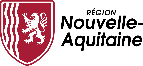 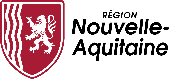 Nom du laboratoire / de l’équipeNom-prénom du personnel impliquéQualificationEnseignant-chercheur / chercheur / doctorant / ingénieur / technicien / administratifAdresse électronique% du temps de recherche consacré au projetNom de la structure de rattachementType de structure     (ex. : entreprise, association, collectivité, interprofession, etc.)Champ thématique d’activité de la structure        (ex : santé, environnement, culture, etc.)Nom-prénom du personnel impliquéTemps consacré par le personnel au projet (estimation en nb de jours)Thèses se rapportant au sujet du projet dans les équipes impliquées (3 dernières années) :Sujet de thèse, nom de l’étudiant et du Directeur de Thèse. Seules les thèses encadrées dans le cadre des équipes intervenant dans le projet de recherche sont à considérer.Masters se rapportant au sujet du projet uniquement (3 dernières années) :Sujet de Master, nom de l’EtudiantMasters se rapportant au sujet du projet uniquement (3 dernières années) :Sujet de Master, nom de l’EtudiantAnnéeNom du porteurTitre du projetType de financement (CPER, Région Appel à projets, Feder, ANR…)N° de référence du projetNature et montant de l’aide (investissement, fonctionnement, allocation)N° AllocationPriorité pour le projetEx. : Allocation XEx. : 1Ex. : Allocation YEx. : 3Ex. : Allocation ZEx. : 2ALLOCATION n°XType d’allocation :               Allocation doctorale              Allocation Jeune Chercheur / Post-doctoratTitre de l’allocation : Titre de l’allocation : Établissement d’accueil :Nom du laboratoire d’accueil :Nom du tuteur :Établissement d’accueil :Nom du laboratoire d’accueil :Nom du tuteur :Nombre de thèses en cours sous la direction du tuteur mentionné :total :dont thèses cofinancées ou financées par la Région :Situation professionnelle des trois derniers docteurs encadrés par le tuteur :Nombre de thèses en cours sous la direction du tuteur mentionné :total :dont thèses cofinancées ou financées par la Région :Situation professionnelle des trois derniers docteurs encadrés par le tuteur :Actions envisagées pour le devenir professionnel du candidat pour lequel l’aide régionale est sollicitée :	Participation à des groupes de travail avec des acteurs socio-économiques (clusters, pôles,…)	Inscription à des formations telles que la sensibilisation à l’entrepreneuriat,Participation aux manifestations régionales, nationales ou internationales organisées par le tuteur ou l’équipe d’encadrement.Actions envisagées pour le devenir professionnel du candidat pour lequel l’aide régionale est sollicitée :	Participation à des groupes de travail avec des acteurs socio-économiques (clusters, pôles,…)	Inscription à des formations telles que la sensibilisation à l’entrepreneuriat,Participation aux manifestations régionales, nationales ou internationales organisées par le tuteur ou l’équipe d’encadrement.ALLOCATION n°YType d’allocation :               Allocation doctorale              Allocation Jeune Chercheur / Post-doctoratTitre de l’allocation : Titre de l’allocation : Établissement d’accueil :Nom du laboratoire d’accueil :Nom du tuteur :Établissement d’accueil :Nom du laboratoire d’accueil :Nom du tuteur :Nombre de thèses en cours sous la direction du tuteur mentionné :total :dont thèses cofinancées ou financées par la Région :Situation professionnelle des trois derniers docteurs encadrés par le tuteur :Nombre de thèses en cours sous la direction du tuteur mentionné :total :dont thèses cofinancées ou financées par la Région :Situation professionnelle des trois derniers docteurs encadrés par le tuteur :Actions envisagées pour le devenir professionnel du candidat pour lequel l’aide régionale est sollicitée :	Participation à des groupes de travail avec des acteurs socio-économiques (clusters, pôles,…)	Inscription à des formations telles que la sensibilisation à l’entrepreneuriat,Participation aux manifestations régionales, nationales ou internationales organisées par le tuteur ou l’équipe d’encadrement.Actions envisagées pour le devenir professionnel du candidat pour lequel l’aide régionale est sollicitée :	Participation à des groupes de travail avec des acteurs socio-économiques (clusters, pôles,…)	Inscription à des formations telles que la sensibilisation à l’entrepreneuriat,Participation aux manifestations régionales, nationales ou internationales organisées par le tuteur ou l’équipe d’encadrement.ALLOCATION n°ZType d’allocation :               Allocation doctorale              Allocation Jeune Chercheur / Post-doctoratTitre de l’allocation : Titre de l’allocation : Établissement d’accueil :Nom du laboratoire d’accueil :Nom du tuteur :Établissement d’accueil :Nom du laboratoire d’accueil :Nom du tuteur :Nombre de thèses en cours sous la direction du tuteur mentionné :total :dont thèses cofinancées ou financées par la Région :Situation professionnelle des trois derniers docteurs encadrés par le tuteur :Nombre de thèses en cours sous la direction du tuteur mentionné :total :dont thèses cofinancées ou financées par la Région :Situation professionnelle des trois derniers docteurs encadrés par le tuteur :Actions envisagées pour le devenir professionnel du candidat pour lequel l’aide régionale est sollicitée :	Participation à des groupes de travail avec des acteurs socio-économiques (clusters, pôles,…)	Inscription à des formations telles que la sensibilisation à l’entrepreneuriat,Participation aux manifestations régionales, nationales ou internationales organisées par le tuteur ou l’équipe d’encadrement.Actions envisagées pour le devenir professionnel du candidat pour lequel l’aide régionale est sollicitée :	Participation à des groupes de travail avec des acteurs socio-économiques (clusters, pôles,…)	Inscription à des formations telles que la sensibilisation à l’entrepreneuriat,Participation aux manifestations régionales, nationales ou internationales organisées par le tuteur ou l’équipe d’encadrement.Transfert vers le monde socio-économique PrévuRéaliséNombre de collaborations*** avec des partenaires socio-économiques (entreprises, associations, collectivités…) dont le projet est à l'originePréciser le type de partenaire : entreprises (1) collectivité locale (2) association (3) gestionnaire (4)Nombre d'actions de diffusion scientifique auprès du grand public et public scolaire (animations, manifestations) organisées dans le cadre du projetNombre d'actions de communication auprès du grand public réalisées sur le thème du projet : revues, médias, internet…Nombre de nouvelles actions pédagogiques (formation initiale, formation professionnelle) élaborées sur la thématique du projetPréciser le type d'action engagée (nouvelle Unité d'Enseignement, etc.)Nombre de démarches liées à la propriété intellectuelle (dépôt de brevet, droit d’auteur, marque…) effectuées dans le cadre du projetBrevetDroit d'auteurMarque valorisation (licence d'exploitation…)Reconnaissance du porteur de projet comme expert par des acteurs socio-économiques (hors recherche institutionnelle) pour une aide à la décision (nombre de contributions/sollicitations)Impact sur l’emploi et la création d'entreprise en RégionPrévuRéaliséNombre de personnels R&D (hors chercheurs) recrutés pour ce projet (ETP) dans les organismes de rechercheNombre de personnels R&D affectés à ce projet par les partenaires (ETP)Nombre de personnels R&D recrutés pour ce projet par les partenaires (ETP)Nombre de postes de R&D pérennes (chercheurs, ingénieurs, techniciens) créés à échéance du projet dans les organismes de recherche Nombre d’emplois directs additionnels créés à échéance du projet par les partenaires Nombre d'entreprises (ou entité économique) créées ou en cours de création en lien avec le  projetAccroissement de la reconnaissance scientifique et de la visibilité du ou des laboratoires impliqués dans le projetPrévuRéaliséNombre de publications réalisées sur le thème du projet dans des revues scientifiquesdont rang ANombre de distinctions obtenues sur le thème du projet : prix, label, reconnaissance Citer la plus haute Participations en tant qu’invités ou conférenciers à des congrès en lien avec le projetdont internationalesNombre de manifestations scientifiques organisées à l'initiative du laboratoire sur le thème du projet dont internationalesNombre de contrats* de recherche générés au cours du projet montant (en k€)Nombre de projets européens en lien avec ce projet (laboratoire ou porteur du projet)dont comme coordinateurNom du projet Attractivité : accueil de chercheurs et/ou nouvelles équipes dans la région PrévuRéaliséNombre de chercheurs accueillis dans le cadre du projet Doctorants (dont internationaux)Chercheurs (dont internationaux)Nombre de chercheurs accueillis durablement dans le cadre de ce projet (plus d'un an)Citer le(s) dispositif(s) ayant permis ou financé l'accueil